Child/Student InformationPerson(s) InterviewingUnsuccessful attempts Person Interviewed (Try to interview the person who signed the COE if available)Qualifying QuestionsOpen the copy of the original COE that you brought. Compare it with the re-interview. Is the information the same in the qualifying moves & work section?Yes: Continue with signatures 	No: ask additional clarifying questionsSignatures The Information as obtained and documented from this interview is correct to the best of my knowledge.Thank the family for their time!Determination – Complete after the interview. Yes, the child qualifiesThe child does not appear to qualify and requires a second re-interview: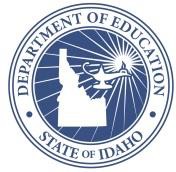 Idaho Migrant Education ProgramChild Eligibility Re-Interview Questionnaire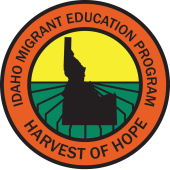 Name:Date of birth:Date of birth:Date of birth:District Name and #:EDUID #:EDUID #:EDUID #:Grade:Home Address:Language(s) of Interview:Original COE completed by:Original COE completed by:Original COE completed by:COE Number:COE Number:Interviewer:Date of Interview:District of interviewer:Type of interview:Home visitPhone callDate of Attempt #1 Not Home or No answer Decline Interview No longer in residenceDate of Attempt #2 Not Home or No answerDate of Attempt #3 Not Home or No answerInterviewee Name:Relationship to child/student:Qualifying worker:Relationship to child/student:Has anyone in your household moved and worked in agriculture, dairy or fishing?	Yes	NoDate: 	In this move, where did the worker move from 	 and move too 	What is the name of the worker who did this work?Please describe the agricultural work the worker did when he or she first arrived to 	 (city).*List all agricultural related activities mentioned by interviewee. If temporary when the work started, how long was this job expected to last? What did the farmer tell you?In this move, when did the worker start working? Engaged date: 	When did 	 (name of child) last move? Date 	From: 	to 	Did the worker & child arrive together or did they arrive on different dates?  Yes, we moved together. Yes, the child(spouse) moved first.  Date child move: 	Date worker move: 	 Yes, I moved first.  Date child move: 	Date worker move: 	 Self (youth qualifying as the worker) NoParent Signature:Date:Interviewer Signature:Date:Discrepancy is: